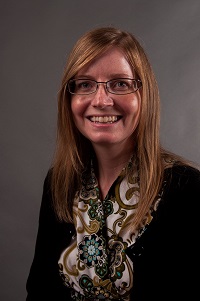 Renee DavisDouglas Region Rep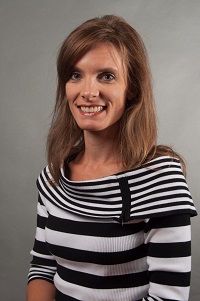 Kim ChesterBartow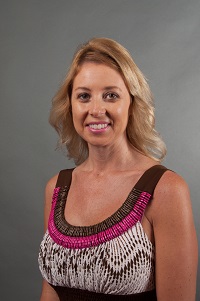 Robin SmithCatoosa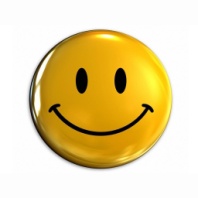 Jenn WilliamsCowetaCynthia Daniels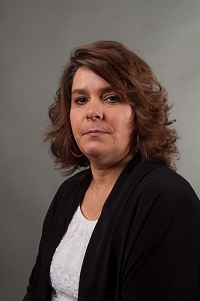 DadeTogether We Can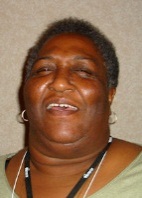 Jean MooreheadGordon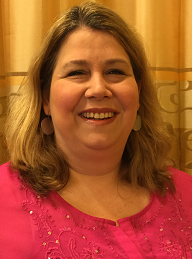 Angela West HaralsonTogether We CanJena Dennis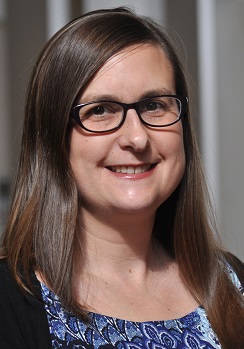 Paulding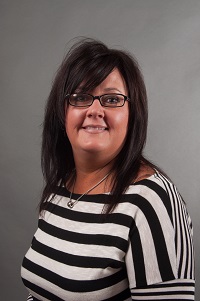 Tracy ReynoldsPolk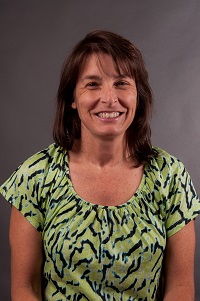 Jodie MazzoliniTroup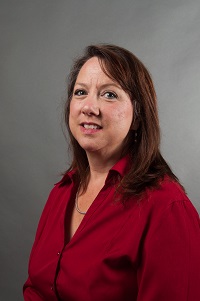 Michal JonesWalker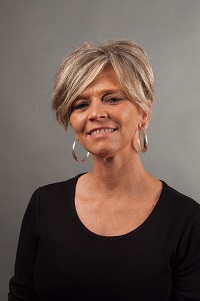 Erin ArledgeWhitfieldAlways Room for More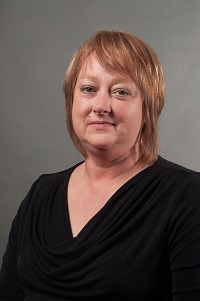 Linda Young Trion CityAlways room for more Always room for more Always room for more eAlways room for more Always room for moreAlways room for moreAlways room for moreAlways room for mere